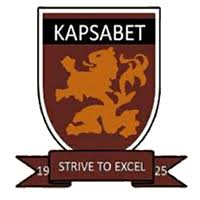 NAME:………………………………………………………………………………………….	DATE:……………….CLASS:…………………………………………………………				ADM NO……………..451/1COMPUTER STUDIES FORM FOUR PAPER 2PRACTICAL TRIAL 2, 2019TIME: 21/2 HOURSTRIAL 2, 2019 INSTRUCTIONS TO CANDIDATES Type your name and admission number at the top right hand corner of each printout.Write the name and version of the software used for each question attempted in the answer sheet.Passwords should not be used while saving in the diskettes. Answer all questions All questions carry equal marksAll answers must be saved in your diskette. Make printouts of the answers on the answer sheets provided.Hand in all the printout and the diskette Candidates may be penalized for not following instruction given in this pager Arrange your printout and staple them together.QUESTION 1Table 1, table 2 and table 3 are extracts of records, kept in a carpentry shop. Use the information to answer the questions that follow;Carpenter Table 						Customer Table Order Table i) Using  database application package, create a database file named;CARPENTERINFORMATION								(1mk)ii) 	Create three tables named Carpenter Table, Customer Table and Order Table that will be used to store the above data. 						(10mks)iii) Set the primary key for the tables 							(2mks)iv) Create relationship among the tables						 (2mks)i) Create a data entry form for each table						 (3mks)ii) Enter the data in Carpenter Table, Customer Table and Order Table respectively 												(11mks)i) Create a query named individual income to display the amount received from each customer every month. 									(4mks)ii) Create a database object that computers Total income for each month. Save the query as Totalincomenomnthly. 								(6mks)Create a query named loyalty to compute the total number of orders made by each customer over the three months. 									(3mks) Create a report to display order details, save the report as Order report 		(4mks)Print the three tables and the report 							(4mks)QUESTION 2Use a spreadsheet to manipulate data in the table below.Enter the data in all bordered worksheet and auto fit all column. Save the workbook as mark 1 											(15mks)Find the total marks for each subject							 (3mks)Find total for each subject per stream using a function 				(5mks)Find mean mark for each student using a function					(5mks)Rank mean student in descending order using the mean 				(5mks)Create a well labeled column chart on a different sheet to show the mean mark of every student. Save the workbook as mark 2.						(7mks)Using mark1, use subtotals to find the average mark for each subject per stream. Save the workbook as mark 3									(7mks)Print mark 1,mark 2 and the chartCAPENTER _IDCAPENTER NAMECUSTOMER _IDCUSTOMER NAME CAP_001JAMESCUST_01MARY K.CAP_002JOHNCUST_02DIANA K.CAP_003ALEXCUST_03ALEX N.CAP_004ISAACCUST_04MARTHA K.CAP_005MAURICECUST_05SARAH W.CUST_06JOHNSON G.CARPENTER _ID CUSTOMER _IDORDER _NOITEM ORDERED MONTHAMOUNT CAP_001CUST _011721Bench January 18,000CAP_002CUST _021722Coffee tableJanuary 25,000CAP_003CUST _031723Office tableJanuary 10,000CAP_004CUST _041724Single bedJanuary 18,000CAP_005CUST _051725Arm chairJanuary 60,000CAP_001CUST _011726Double bedFebruary 75,000CAP_002CUST _041727Dining tableFebruary 85,000CAP_004CUST _031728Arm chairFebruary 60,000CAP_001CUST _021729Double decker bedFebruary 72,000CAP_002CUST _061730Kitchen tableFebruary 82,000CAP_004CUST _021731BenchMarch18,000CAP_003CUST _061732benchmarch18,000Adm NoNameStreamCompArtBusEngMatStudent meanRankC001BarasaH5645365626C002WangilaK5857905423C003WafulaH4856544525C004WanjalaK7895784624C005KeruboH4986683552C006AkinyiK5645256354C007OdhiamboH7578456556C008OkunyukuK8969655351C009NekesaH6958455452C010SimiyuH8546785253TOTALTOTALFOR HTOTAL FOR K